O Laboratório de Conforto Ambiental da Escola de Arquitetura e Urbanismo da Universidade Federal Fluminense torna público o presente Edital de Seleção, composta de provas de conhecimento específico e entrevistas, para preenchimento de vagas referentes ao Summer School (curso de verão) ENERGY EFFICIENCY IN BUILDINGS 2020 que realizar-se-á virtualmente neste 2º semestre entre os dias 28 de setembro e 09 de outubro de 2020. O evento é fruto do convênio com a Beuth University for Applied Sciences com a Escola de Arquitetura e Urbanismo da Universidade Federal Fluminense (UFF), a UniLaSalle-RJ, a Universidade do Estado do Rio de Janeiro (UERJ), a Middle East Technical University e a Architecture Reurbanization Sustainability, com financiamento do Serviço Alemão de Intercâmbio Acadêmico (DAAD).A dinâmica do workshop será realizada online. A língua utilizada pelo grupo será o inglês. Na primeira semana serão dados seminários pelos palestrantes internacionais e na segunda semana serão formados grupos internacionais para elaborar um projeto, em que se apliquem os conceitos discutidos nos seminários. Os trabalhos serão apresentados no último dia do encontro. I – DOS OBJETIVOS DO PROGRAMA DO SUMMER SCHOOL:Artigo 1º - O programa do Summer School tem por objetivos:a) oferecer oportunidade para desenvolver a formação do graduando e pós graduando, intensificando a relação entre o corpo docente e o discente entre diferentes universidades, no Brasil e no Exterior, nas atividades de intercambio em ensino, pesquisa e extensão;b) desenvolver conhecimento na área de eficiência energética em edifícios por meio de cooperação internacional entre universidades, com soluções em arquitetura e engenharia visando projetos de conservação de energia e tecnologia da construção.II – DAS VAGAS E DA INSCRIÇÃO NO CONCURSO PÚBLICO DE SELEÇÃO:Artigo 2º - Serão oferecidas 04 (quatro) vagas neste processo seletivo para alunos de Graduação do Curso de Arquitetura e Urbanismo da Universidade Federal Fluminense e 06 (seis) vagas para pós-graduação em Arquitetura e Urbanismo da Universidade Federal Fluminense, entre mestrandos e doutorandos.Artigo 3º - Não há previsão de bolsas neste programa.Artigo 4º - Os interessados deverão se inscrever no link OU QR CODE ao final deste edital, no período de 24/08/2020 a 26/08/2020 até às 23h59.Parágrafo Primeiro – Somente poderão se inscrever como candidatos os alunos da Graduação em Arquitetura e Urbanismo da Universidade Federal Fluminense que tenham cursado as disciplinas de Conforto Ambiental 2.Parágrafo Segundo – Somente poderá se candidatar a vaga, aluno com proficiência em Inglês Nível B2. III – DA COMISSÃO E DO EXAME DOS CANDIDATOSArtigo 5º - A Comissão Examinadora de Seleção dos candidatos será formada pela Professora PhD. Louise Land Bittencourt Lomardo e os professores convidados Professor Dr. Roberto Bressan Nacif (UERJ) e a Professor Dr. Diego Souza Caetano (UNILASALLE-RJ), participantes do programa de intercâmbio.Artigo 6º - A comissão examinadora fica encarregada de organizar a elaboração, aplicação e correção das provas, bem como da realização das entrevistas com os candidatos.Artigo 7º - O Concurso Público de Seleção será dividido em 02 (duas) fases:a) Prova de Conhecimento;b) Exame do Currículo e Entrevista.Parágrafo Primeiro – A Prova de Conhecimento englobará aspectos gerais sobre conforto ambiental e um teste em inglês. Esta prova será realizada por meio da plataforma do Google Forms conforme calendário deste edital, em horário pela manhã a ser agendado por e-mail com os candidatos, e onde estarão dispostas as informações para realização da prova. Parágrafo Segundo – O Exame de Currículo será realizado pela banca e a entrevista avaliará as finalidades do candidato e o seu potencial de participação no curso. A entrevista será realizada individualmente por meio do aplicativo Google Meet, com horário e link informados por e-mail aos candidatos. Parágrafo Terceiro – O resultado final será divulgado por e-mail aos inscritos na data presente no cronograma deste edital.Parágrafo Quarto – O candidato que não realizar a prova ou a entrevista conforme exigências deste edital, inclusive o cronograma, estará automaticamente excluído. Não serão aceitas justificativas para o não comparecimento ao processo de seleção. Artigo 8º - Considerar-se-ão aprovados os candidatos tendo em vista: A média final, calculada aritmeticamente, somando-se três notas a saber: 1) Prova de Conhecimento; 2) Exame do Currículo; 3) Entrevista; e dividindo o resultado por 3 (três);Os quatro primeiros candidatos de graduação e os seis primeiros de pós graduação, por ordem de classificação decrescente da média final.IV – DAS DISPOSIÇÕES GERAISArtigo 9º - Mais informações sobre o processo de seleção para o Summer School e sobre a participação  no evento entre em contato pelo e-mail louiselbl @gmail.com.br.
Artigo 10º - Mais informações sobre o Summer School acesse o site http://www.summer-academy-berlin.de/ index.php?id=ars_2019 (em inglês).V - CALENDÁRIOAs atividades ocorrerão conforme o seguinte cronograma: https://forms.gle/T53VDnRmNDJUqDCb9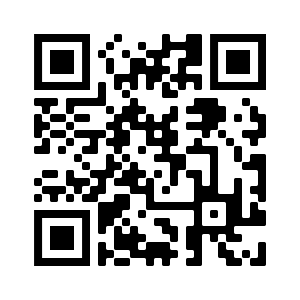 Niterói, 25 de agosto de 2020Prof. Dra. Louise Land Bittencourt LomardoCoordenadora do Laboratório de Conservação de Energia e Conforto Ambiental (LabCECA/UFF)ATIVIDADESDATAPeríodo de Inscrição24/08 até 28/08Prova de Conhecimento 31/08, 10hEntrevistas03/09Divulgação dos Resultados04/09